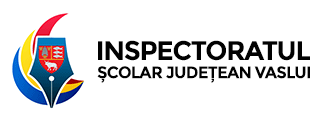 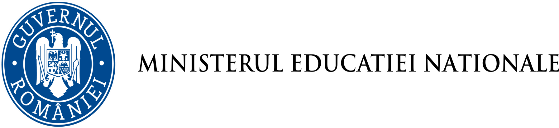 Strada  Donici, Nr.2.Tel. 0235/311928, Fax  0235/311715, 0235/319234e-mail:  isjvaslui@ isj.vs.edu.roPROGRAMARE PROBE PRACTICECOMPLETAREA NORMEI DIDACTICE05.03.2019Rezultatul inspecţiei speciale la clasă/probei practice eliminatorii în profilul postului, prevăzută la alin. (4)-(7), se consemnează prin note de la 10 la 1 conform anexelor nr. 4-12. La aceste probe nu se admit contestaţii, nota stabilită de comisia de organizare şi desfăşurarea inspecţiilor speciale la clasă/probelor practice/orale rămânând definitivă. Inspectoratul Şcolar eliberează adeverinţe cadrelor didactice evaluate, semnate de inspectorul şcolar general şi de preşedintele comisiei, în care se consemnează rezultatele obţinute la inspecţiile speciale la clasă/probele practice/orale. (9) La etapele de ocupare a posturilor didactice/catedrelor vacante/rezervate prin completarea normei didactice pe perioadă determinată/detaşare, probele practice în profilul postului se consideră promovate în situaţia în care cadrele didactice titulare participante obţin cel puţin nota 5 (cinci). La etapele de ocupare a posturilor didactice/catedrelor vacante/rezervate prin întregirea normei didactice/completarea normei didactice pe perioadă nedeterminată/transfer pentru soluţionarea restrângerii de activitate/pretransfer consimţit între unităţile de învăţământ/repartizare în baza prevederilor art. 253 din Legea nr. 1/2011 cu modificările şi completările ulterioare, probele practice/inspecţiile speciale la clasă în profilul postului se consideră promovate în situaţia în care cadrele didactice participante obțin cel puţin nota7 (şapte).INSPECTOR ŞCOLAR GENERAL, PROF. GABRIELA PLĂCINTĂINSPECTORI ŞCOLARI PENTRU MANAGEMENTUL RESURSELOR UMANE, PROF. DORINA NEMŢANUPROF. GHEORGHE FLUERAŞNr.crt.DISCIPLINA/PROBA PRACTICĂUNITATEA ŞCOLARĂ UNDE VA AVEA LOC PROBA PRACTICĂData /ora1.MECANICA LICEUL TEHNOLOGIC "ALEXANDRU IOAN CUZA", MUN. BÂRLAD05.03.2019 / ora 12,002.TEXTILE / TRICOTAJE SI CONFECTII TEXTILE, FINISAJLICEUL TEHNOLOGIC "ALEXANDRU IOAN CUZA", MUN. BÂRLAD05.03.2019 / ora 12,00